Drodzy ósmoklasiści!!!Czas nauczyć się  nowych treści z fizykiZaczynamy realizować dział „Magnetyzm”.Zapiszcie w zeszycie :Temat lekcji: Bieguny magnetyczneJest to temat dwugodzinny więc klasa VIIIa realizuje temat 23.03 i 27.03 a VIIIb 23.03.i 25.03.2020r.Spróbuj nauczyć się :Jakie są bieguny magnetyczne magnesu trwałego i Ziemi?Jak wzajemne oddziaływają bieguny magnetyczne?Co to są ferromagnetyki?W celu przyswojenia nowych treści proszę Was o następujące działania:Zapoznaj się z treścią z podręcznika str 120 -125.Wykonaj w zeszycie notatkę odpowiadając na następujące pytania:1 / Podaj nazwy i symbole biegunów magnetycznych.2/ Jak zachowują się magnesy zbliżane do siebie w przedstawiony na rysunku sposób?(przerysuj i zaznacz lub napisz magnesy się przyciągają   lub  odpychają)3/ Opisz pole magnetyczne Ziemi i zasadę działania kompasu.Wyjaśnij pojęcia:
a/ferromagnetyki, wymień 3 metale do nich należąceb/ magnes trwałyc/namagnesowanieCzy można w wyniku przecięcia na pół magnesu otrzymać magnes jednobiegunowy (odpowiedź uzasadnij i wyjaśnij co otrzymamy)W celu utrwalenia i lepszego zrozumienia tematu zajrzyj pod ten adres:https://epodreczniki.pl/a/oddzialywania-magnetyczne/D1Cj7WJj9W zeszycie przedmiotowym wykonaj zadanie 1, 2 str.126 z podręcznika oraz zad.1,2,3,4 oraz dla chętnych 5 i 6 z zeszycie ćwiczeń str.49-51.Powodzenia !!!W razie pytań proszę pisać do mnie ma maila,.Pozdrawiam - Małgorzata Wiśniewska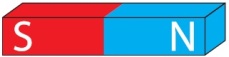 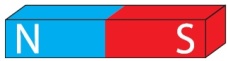 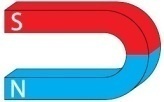 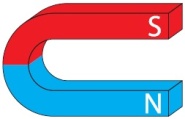 